Learning Plan Year 9 Week Commencing : 19th AprilSubjectActivity LinksQAEnglishLesson 1Click the link and complete ‘WC 19th April – Lesson 1’.Complete your work on a word document, or on paper.Once you have finished, email your work to your English teacher.Click here for English lessons - WC 19th April EnglishLesson 2Click the link and complete ‘WC 19th April – Lesson 2’.Complete your work on a word document, or on paper.Once you have finished, email your work to your English teacher.Click here for English lessons - WC 19th AprilEnglishLesson 3Click the link and complete ‘WC 12th April – Lesson 3’.Complete your work on a word document, or on paper.Once you have finished, email your work to your English teacher.Click here for English lessons - WC 19th AprilSubjectActivity LinksQAMathsLesson 1Login to Hegarty maths. If you do not know your password, click "forgotten your password” and email your teacher to let them know. They will reset this for you.  Complete the following quiz numbers: 280 - 281Complete the worksheet in the links section and email your work to your class teacher. https://hegartymaths.com/ Worksheet 1MathsLesson 2Login to Hegarty maths. If you do not know your password, click "forgotten your password” and email your teacher to let them know. They will reset this for you.  Complete the following quiz numbers: 265Complete the worksheet in the links section and email your work to your class teacher. https://hegartymaths.com/ Worksheet 2 - Q1-3MathsLesson 3Login to Hegarty maths. If you do not know your password, click "forgotten your password” and email your teacher to let them know. They will reset this for you.  Complete the following quiz numbers: 266Complete the worksheet in the links section and email your work to your class teacher. https://hegartymaths.com/ Worksheet 3 - Q4 - 9SubjectActivity LinksQAScienceLesson 1
Combined – Resistance of components Triple – Heart Disease Complete the oak national academy lesson. Make a set of notes as you watch and complete all the tasks in the video. Complete the educake quiz when you are done.Combined Lesson I review of resistance of components resistance in circuits review lesson https://www.educake.co.uk/assessment/9936873Triplehttps://classroom.thenational.academy/lessons/heart-disease-61k68d ScienceLesson 2Combined – Mains electricity Triple – Non-communicable diseaseComplete the oak national academy lesson. Make a set of notes as you watch and complete all the tasks in the video. Complete the educake quiz when you are done.Combined lesson 2 Mains electricity domestic electricity lesson https://www.educake.co.uk/assessment/9936904Triple https://classroom.thenational.academy/lessons/non-communicable-disease-75jk6r ScienceLesson 3Combined – Electrical PowerTriple – Cancer Complete the oak national academy lesson. Make a set of notes as you watch and complete all the tasks in the video. Complete the educake quiz when you are done.Combinedlesson 3 electrical power lesson 3 electrical power https://www.educake.co.uk/assessment/9936943Triple https://classroom.thenational.academy/lessons/cancer-c8rp8d SubjectActivity LinksQAGeography Topic: Urban Sustainability Title: Transport strategies to reduce congestion (London)Your tasks for this lesson are as follows:Identify the issues with traffic congestion in cities such as London. Note the strategies which are already in place to reduce these congestion issues. Create a strategy of your own to reduce traffic congestion in London. Using persuasive writing this will be presented as an idea to the Mayor of London. Use success criteria to guide your work. All work completed needs to be uploaded to the “Student Work Folder” in Teams. Lesson Tasks
Student Work FolderHistoryL1: How did anti-Jewish violence escalate? This is our third lesson; only complete this if you have covered the first two lessons in class. This should be completed in 1 x 90 minute lesson, or over 2 x 45 minute lessons (depending on your timetable). L2: What was the ‘Final Solution’? Please only complete this lesson if you would normally have 2 x 90 minute lessons this week. Please email your work to your teacher.Click here to access the lesson resources.Spanish (core)¡Descubrimos Latinoamérica! (We discover Latin America!)This term we’re going to be learning lots about Spanish-speaking countries in Latin America. Your teacher will email you work from the lesson which can be completed remotely if you need it.You should email your completed work back to your teacher or upload it to the ‘Completed Work’ folder for this week on Teams.Miss Shepherd: april.shepherd@appletonacademy.co.ukMiss Cirulli: susanna.cirulli@appletonacademy.co.ukMiss Sanchis: anna.sanchis@appletonacademy.co.ukClick here to upload your completed work to Teams PEHow Can We Train Cardiorespiratory Fitness?https://classroom.thenational.academy/lessons/how-can-we-train-cardiorespiratory-fitness-6ru6ctJoe Wicks Workouts: https://www.youtube.com/channel/UCAxW1XT0iEJo0TYlRfn6rYQDigital LiteracyTeams – AAC Y9 Digital Literacy – Class Notebook – Your Name – Topic 2 – Lesson 8 HTML5Inform your teacher via email or Teams post when complete.Click here to access the Class NotebookHALArt (core)Identity projectLesson 2:Learning Objectives:•Create a research page for Teesha Moore•Analyse the artist’s work•Explain her techniques, materials and inspiration•Explore the work visually using coloured pencil•Critique her work by giving an opinionSuccess Criteria:•Turn to a new double page in your sketchbook or a new sheet of paper and write       the full date and underline it.•Write your learning objectives in the top left hand corner•Create a large, bold title across the page “Teesha Moore”.•Include a minimum of 3 secondary source images (if working from home, leave a space for your images which can be stuck in once back at school).•Produce at least two artist studies•Include background information for the artist, an opinion and analyse the artist’s use of the formal elements and media•Create a successful compositionE.g. 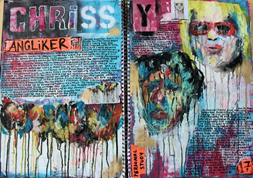 If working from home, email all work to your art & design teacher to receive feedback. All powerpoints are saved on Teams with exemplars.DT (core)Product DesignLesson2:TextilesLesson 2: 
Learning Objectives: To demonstrate creativity through designing. Success Criteria: Produce 4 design ideas for your travel bagStarter activity- Think of 5 interesting words with explanations to describe this piece of Pop Art by Roy Lichtenstein and Andy Warhol Task 1: complete 4 detailed designs for your travel bag Higher level task- try a ‘freehand’ style drawing (see examples) Task 2: check that your seams were completed from last lesson and any lose thread is removed.If working from home, remember to email all your work to your DT teacher to receive feedback. All powerpoints are saved on Teams with exemplars.REClick the link and complete ‘WC 19th April ’.Complete your work on a word document, or on paper.Once you have finished, email your work to your RE teacher.wc 19th aprilPSHE45 Min Lesson : Healthy/Unhealthy Friendships90 Minute Lesson :Assertive BehaviourDepending on which lesson you have this week, follow the Powerpoint slides and complete tasks as directed (clearly identified in a yellow box)Email your class teacher when this this work has been completed.Healthy/Unhealthy FriendshipsAssertive BehaviourDramaStudents will access the SWAY which mirrors the lessons taught in school on the component 3 set text Hard to Swallow. Your teacher will email with exactly which session you need to complete which corresponds with the in-school sessions missed, on the morning of your timetabled lesson. If you have any questions please email your teacher autumn.francesmith@appletonacademy.co.uk You are expected to email your finished work to the above email address as well. You can also email Miss Bottomley on stephanie.bottomley@appletonacademy.co.ukhttps://appletonrevision.weebly.com/ks4-drama.htmlBTMDramaSpanish¿Qué haces cuando llueve? (What do you do when it rains?)In these lessons we’re going to explain how the activities that we do in our free time change depending on the weather. Miss Shepherd will email you work which can be completed remotely if you need it.You should send your completed work back by email or upload it to the ‘Completed Work’ folder for this week on Teams.Miss Shepherd: april.shepherd@appletonacademy.co.ukClick here to upload your completed work to Teams Spanish¿Qué haces cuando llueve? (What do you do when it rains?)In these lessons we’re going to explain how the activities that we do in our free time change depending on the weather. Miss Shepherd will email you work which can be completed remotely if you need it.You should send your completed work back by email or upload it to the ‘Completed Work’ folder for this week on Teams.Miss Shepherd: april.shepherd@appletonacademy.co.ukClick here to upload your completed work to TeamsFoodLesson 1 & 2 You need to complete a rough draft of AC2.4 is to be emailed by 16/4/21Read through the information on the PPT.  This can be presented on paper or on the computer. If on paper remember to photograph your work. If on the computer it could be presented on powerpoint.The tasks are:  Production Plan of Making Guidance.  This is where you choose 2 dishes from the 4 you have done on the previous page (2.3 consumer needs). You need to explain how to make the dish, the timings of each stage and then health and safety and quality control points. You can also add other columns such as ingredients used at each stage and the measurements There is an example of how you can possibly lay it out,Your time plan needs to be broken down into 3 sectionsTimingMethodSpecial points and contingencies Remember that timings are only a guide, however try and get away from using points over 5 minutes.
This allows you to focus on the smaller details. When you’re not preparing or cooking food you should be cleaning. Look at the skills you are demonstrating and highlight these as well as the contingency task you have in place. Do this for as many points as possible.Could you alter the cookery methods to save on time? Can you make the dish healthier?How would you cook this dish in higher volumes?What would you do if you didn’t have a certain piece of equipment? How would you adapt the recipe?Photograph your work or send as an attachment and email to your DT teacher.Lesson2.4 template and exemplar  TAL RCD Health and Social CareComponent 1 Learning Aim B lesson 4 slides 31-37. Complete intellectual development.PowerpointHealth and Social CareComponent 1 Learning Aim B lesson 5 slides 38-43. Complete emotional development. PowerpointMusicStudents will use the link to access the SWAY. It is titled Year 9 HT5. Students will work through the SWAY from the beginning and continue in line with any lessons in school missed. The SWAY is a set of revision questions that students are allowed to use the internet to answer. When they have completed any of the revision questions, they must email their answers to simon.denson@appletonacademy.co.ukY9 Music SWAYRevision and help siteBTMMusicProduct DesignIn product design work for isolating students will be emailed directly. Please check your 365 school email.TASK 2: Knowledge Check – Answer the 10 questions and stick in your bookTASK 3: Writing our own success criteria/specificationNew page: Title – Design specification A design specification clearly outlines EXACTLY what the product will do, for example the product MUST include a mechanism for it to be a moving toy.Write out 5 things that you will make sure your final product is when complete.Example The final product will be safe to use as it will not have any loose parts that could potentially be a choking hazard for a small child.So, what other things do we need to consider when designing a children’s toy?Next steps...Learning objectives: To develop drawing skills through designSuccess criteria: Produce 4 different design ideasKnowledge check questionsProduct DesignPhotographyAVE: Fragment photographyLearning Objectives: -Explore the theme of “Fragment photography” whilst analysing the work of Flora Borsi.-Develop your critical analysis skills by analysing the work of your Fragment photographer using a writing frame/ crib sheet (powerpoint saved on Teams) Things you must consider:How is the work created?How will you create work in the style of...What can you see?Discuss the foreground, background, colour and composition.Describe the camera angles and lighting.What mood is created in the work and what is the meaning behind their photographs or art work?Remember to write in full sentences, read through your analysis and check for capital letters and punctuation before handing in your work.Use your photography knowledge organiser to improve the quality of your writing and create in depth analysis, remembering to use key vocabulary.Task two: Present and evaluate your photographs in the style of Flora Borsi from your photoshoot in school. Email Miss Aveyard if you have deleted these.How did you create photographs in Borsi’s unique style? What props were needed in order to complete a successful photoshoot? How were your photographs successful and what would you improve? Did you edit your photographs, if so; how did you do this? Pixlr? Camera tools? Discuss lighting, composition and camera angles.If working from home, email all work to heather.aveyard@appletonacademy.co.uk to receive feedback. All powerpoints are saved on Teams.PhotographySportLesson 1 - All 14 tasks have been sent out via email that can be watched on loom. Please access the unit 2 work booklet through one drive and work through the tasks for unit 2 coursework.SportLesson 2 - All 14 tasks have been sent out via email that can be watched on loom. Please access the unit 2 work booklet through one drive and work through the tasks for unit 2 coursework.Media ProductionTeams – AAC 9B/Mp1 - Component 1 Channel – Files – Your Name – Task 1.pptx Now that your first review is complete, act on the audio feedback in the assignment template and then start review 2-6.  Message on Teams or email Mr Halston if you can’t play the video for the second product.Click here to access the Component 1 ChannelLink to the video clips for the old and new media productsHALDanceWarm up and corner workRehearse routineComplete work booklets, adding information from most recent skills workshopsDanceWarm up and corner workRehearse routineComplete work booklets, adding information from most recent skills workshopsGCSE ArtA Sense of Place – Task 2Learning Objective:Research the work of David HockneyCreate an artist research page.Success Criteria:Create an artist research page about David Hockney.Include:Title – David Hockney4 images (these can be printed or drawn, depending what you have access to at home)Artist infoAnalyse 3 imagesColour analysis2 drawings from sections of his workResources:Art (AAC Remote Learning Yr9) | Microsoft Teams Email images of completed work to:Anna.wallace@appletonacademy.co.uk GCSE Art